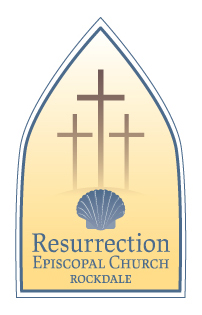 Resurrection Episcopal Church, Rockdale2131 Mount Road, Aston, PA 19014(610) 459-2013The Rev. Thomas C. Wand, Priest-in-ChargePresent: Barbara Krisack, Phyllis Russell, Janet Rusello, Helen Dunlap, Fr Tom Wand, Marsha Litwin, Rosemary Bezuidenhout, Jill Graham.Vestry Minutes—September 14, 2017Opening Prayer – Fr. Wand at 7:02 PMAgenda Adoption- Phyllis made the motion to accept the agenda, Barbara 2nd, all approved.Vestry Minutes of Previous Sessions: Upcoming Events:  Funeral tomorrow:  Great pastoral care by parish.  Special Parish Meeting this SundayFood, drink:  Rosemary Bezuidenhout will pick up Costco & Phyllis will pick up Giant stuff.  Format of meeting Mission Discernment Committee will make a presentation.  Comment sheets will be on the tables for the parish to give feedback to the committee.  Statement by Marsha on behalf of Vestry.  Bishop’s Visit on October 1Food, drink:  have an organized potluck.  Schedule Meeting with Vestry and Mission Discernment Task Force after the reception.  Bishop Visit Questionnaire answers reviewed by the Vestry to send prior to visit.Liturgy preview, The Bishop likes to use the BCP—prayer by Rector’s Warden. Rector’s Warden Report—Helen Dunlap—vacationing and has not been around, so no news is good news.Financial Report—Rosemary Bezuidenhout—we are doing well.  We had the ability to give the diocese 50 % more than what we gave last year.  We have achieved financial stability at this time.  The finance committee discussed starting a preschool support committee.  We need to have our 2016 financial audit.  Marsha made the motion to authorize Rosemary to complete the 2016 Audit, Janet 2nd.  All were in favor. Property Committee Report—Phyllis Russell, Helen Dunlap:  Easement issue persists.  Fr Tom spoke to the Diocesan Property Manager Sean McCauley. The property committee is going to talk to Sean McCauley to get his advice concerning how we should proceed. September 28th 6pm was scheduled. Jill made the motion for the vestry to authorize the chairs of the property committee, to develop a position for the parish on the use of the wood chipping property adjacent to the rectory and to communicate that to township officials.  Rosemary 2nd.  All were in favor.   Phyllis made a motion for the Vestry to send the Aston Fire Company $50 for their help in stringing the flag.  Jill 2nd.  All were in favor. Priest in Charge Report – Fr. WandSigning of letter of agreement was done today. Commissioning of the Vestry will be done on 11/5/2017Worship Schedule-Helen made the motion to hold services at 8 & 9 until further notice, will discuss at each months Vestry meeting; bulletins for 8.  Charlie Simpson— Jill and Marsha will work on a Retirement Gift to be presented by Bishop on October 1. Financial Stewardship Pledge Ingathering Campaign to kick off on October 15.  Vestry involvement will include contacting those who don’t pledge by November 5.Property Request from Kurt Rappold: Helen made the motion that Kurt can have the Chair rack. All were in favor.   Message to parish to be given by Fr. Tom.  Phyllis made the motion to Adjourn the meeting, Jill 2nd  .  All were in favor. Adjourn with prayer by Fr. Tom @ 8:49PM.Respectfully SubmittedMarsha Litwin